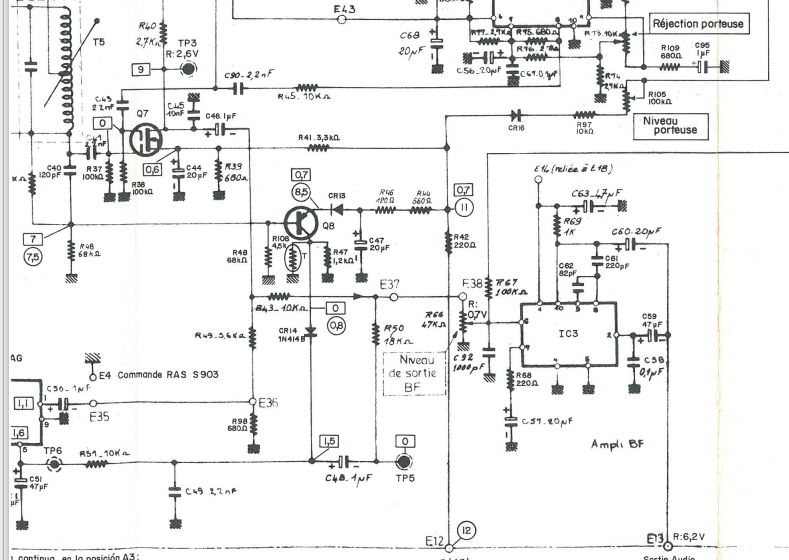 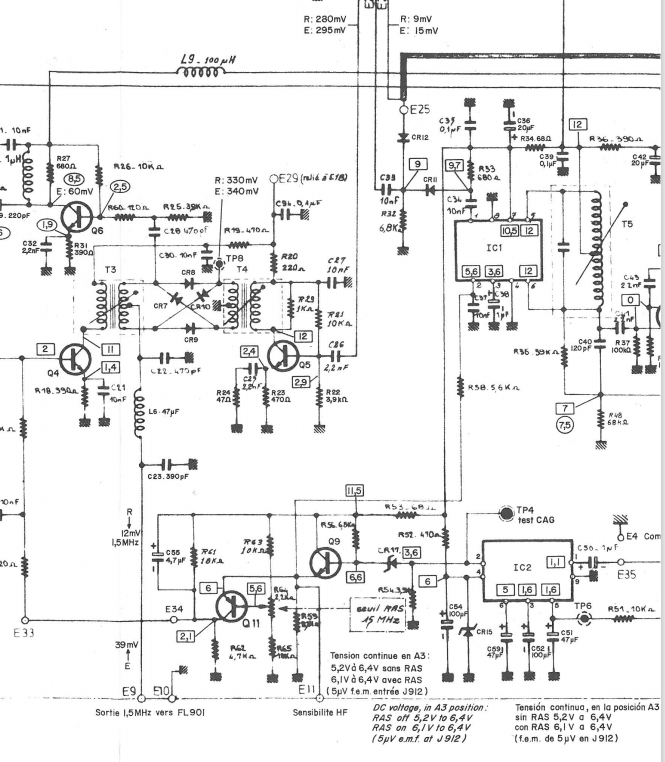 Ic2 - SL621CIc3 - TAA611Ic1 - MC1590G